North Indian ExperiencesStarting from – Delhi				Ending At – DelhiDuration – 19 days				Best Months to visit – July/ AugustCost (10 Pax) – Euro 1150/PaxCost (5/7 pax) – Euros 1400/paxItineraryDelhi – Day 1Distance travelled – None			Excursions – NoneTickets Included – None			Meal included - BreakfastHotel - Hotel Urban Inn /Similar			Category – 3*			Room Type – Deluxe				Amenities - Free Wifi, Air ConditioningGet received by our representative at the airport and dropped to the pre booked hotel for check in.Have a good rest before starting early in the morning next day. Delhi – Mussoorie – Day 2Distance travelled – 300 KMS			Excursions – Dehradun LocalTickets Included – None			Meal included - BreakfastHotel - The Rink Pavilion/Similar		Category – 3*			Room Type – Deluxe/standard			Amenities - Free Wifi, Air ConditioningAfter breakfast early in the morning, depart for Dehradun by 6 AM (270 KMS – 7 hours). Have lunch upon arrival followed by a half day city tour. Dehradun, the capital of State Uttarakhand situated on the north - west corner of the state and nestled in the mountain ranges of Himalayas. Dehradun has always been an important place for the Indians as well as for the Britishers when it was ruled by them.At evening After sightseeing depart for Mussoorie. Check In to the hotel and overnight stayMussoorie – Day 3Distance travelled – 100 KMS			Excursions – Mussoorie LocalTickets Included – None			Meal included - BreakfastHotel - The Rink Pavilion/Similar		Category – 3*			Room Type – Deluxe/standard			Amenities - Free Wifi, Air ConditioningAfter breakfast go out for sightseeing of Mussoorie. Popularlly known as the “Queen of Hills” a beatifull hill station is just 35 kms upwards from Dehradun and at an altitude of 2500 mts above see level. Must see places here are Lal Tibba, Gun Hill, Municipal Garden, Kempty fall.Lal Tibba : This is regarded as the highest point in Mussoorie situated in area called “Landour”. Which is know to be the oldest inhabited place of MussoorieGun Hill : Gun hiil is the second highest point in Mussoorie.it is also known as picnic spot for the locals. From this points, Mussoorie appears to be changing colors in every minute. It looks amazing from here.Municipal Garden : This is also known as Botanical Gardens of Mussoorie were established by geologist Dr. H.Fackner in the last century..Kempty Fall : Kempty fall is just 12 kms down from Mussoorie on Mussoorie - Dehradun midway ,the beautifull falls were declared as a tourist destination by John Mekinan after after 1835. The name Kempty is derived from 'Camp - tea', as the Britishers would organise their tea parties here. Past Kempty Fall, 12 - km downhill.Mussoorie to Gangotri – Day 4Distance travelled – 230 KMS			Excursions – Mussoorie LocalTickets Included – None			Meal included - BreakfastHotel - HIMALAYA SADAN /Similar		Category – 3*/Budget		Room Type – Deluxe/standard			Amenities - Free Wifi, Air ConditioningAfter breakfast, embark on an early morning drive to Gangotri via Harsil Valley, which is known for many sightseeing options like Sat Tal and Wilson Cottage. During the journey, you will visit the hot springs of Gangnani. Upon arrival at Gangotri, you will be transferred to a hotel for overnight stay and dinner.Trek to Bhojwasa, Tapovan, Chirbasa, Gaumukh – Day 5 to Day 8Distance travelled – 14 KMS			Excursions – Gaumukh TrekTickets Included – None			Meal included – Breakfast, Lunch and DinnerHotel – Camps					Category – Tent	Room Type – Tents				Amenities - AccommodationDig up in an early morning breakfast and start trekking uphill towards Bhojwassa, along the Bhagirathi River. During the journey, you will across the superb view of the stunning peaks like Hanuman Tibba (17,186 ft/5366m), Bhrigu Parbat (19,217 ft/6000m), Bhagirathi I, II and III (21,958 ft/6856m, 20,857 ft/6512m, and 20,671 ft/6454m respectively). Dinner and overnight stay in tents at Bhojwassa.Wake up and enjoy the heavenly sunrise. We have our breakfast and get ready for the trek to Bhojbasa. Today’s trek will be easier and shorter as compared to other days. The trail will take us closer to Bhagirathi peaks. After the trek, the camps will be pitched on a plain surface and the place is Bhojwasa. The name of this campsite is derived from Bhojpatra trees or the Birch trees. Here on this campsite, we can find forest check post, rest houses, ashrams, etc.After reaching the campsite, have your lunch and relax. We can explore around or play games at the campsite. Overnight stay in the camps.This day will be the D-day of the trek because it will be the longest and toughest day. We will be trekking towards our final destination which is Tapovan and also covering the Gaumukh glacier. Get prepared in the morning after breakfast and move towards Tapovan. Make sure you fill your water bottles before leaving the campsite as there are no water sources on the way. The trail up to Gaumukh is relatively easier than the trail from Gaumukh to Tapovan. From Gaumukh, the trail gets steeper and is full of boulders and moraine. Explore Gaumukh, which is the end of Gangotri Glacier, and the source of Holy River Ganges. The glacier is mighty and offers many scenic views of the surroundings. The final ascent is made up of rocky terrain and after this, we will get to see a vast meadow, which is Tapovan. You will be mesmerized after seeing the Mt. Shivling as it is quite closer from Tapovan. The place is quite famous for meditation as several sadhus come here to meditate. After exploring the place, we will start descending back to Bhojwasa. Reach back to the campsite and relax.Get ready for the return trek from Bhojwasa to Gangotri temple. The downhill trek will be easy so we will skip the Chirbasa campsite and trek down all the way to Gangotri temple. We will take the same route that we take while coming up. Reach the temple by evening and relax. We can explore the market in the evening and can buy souvenirs. Overnight stay in the Hotel.Gangotri To Agastmuni to Kedarnath Ji – Day 9 to Day 10Distance travelled – 280 KMS (10 hours)	Excursions – NoneTickets Included – None			Meal included - BreakfastHotel - Hotel Dev Bhoomi/Similar		Category – 3*/Budget		Room Type – Deluxe/standard			Amenities – ToiletriesAfter breakfast, embark on an early morning drive to Agastmuni which is the starting point and helipad for Kedarnath Ji Helicopter service. You will be transferred to a hotel for overnight stay and dinner.Next day After breakfast proceed for the helipad to start do Kedarnath Ji return trip by Helicopter.On return in the evening, our vehicle will drop you to the hotel in Agastmuni for dinner and Overnight stay.Situated in the lap of the Himalayan ranges, it is enveloped by snow-capped mountains, with the most famous among them being Mt. Kedarnath. The origins of the temple remains uncertain even today, with various sources attributing it to different periods. According to the Hindu mythological epic, Mahabharata, it was the Pandava brothers who constructed the temple. It also finds a mention in the Skanda Purana where Kedar is mentioned as the place where Lord Shiva released the holy waters of River Ganga from his matted locks. Another interesting fact is that it is the highest among the 12 Jyotirlingas. Inside the hall of the temple, you will find the lingam which is unlike one you have seen before because of its irregular dimensions.Joshimath – Day 11Distance travelled – 20 KMS			Excursions – NoneTickets Included – None			Meal included - BreakfastHotel - Hotel Dronagiri/Similar			Category – 3*/Budget		Room Type – Deluxe/standard			Amenities - Free Wifi, Air ConditioningAfter breakfast, embark on an early morning drive to Joshimath. You will be transferred to a hotel for overnight stay and dinner.JoshimathTo Ghangharia with Valley of flower and Hemkund Sahib – Day 12 to Day 14Distance travelled – 160 KMS			Excursions – Valley of flowers and Hemkund SahibTickets Included – None			Meal included - BreakfastHotel - Hotel Kuber/Similar			Category – Budget		Room Type – standard				Amenities - NoneAfter breakfast, embark on an early morning drive to Govindghat. Begins Valley Of Flowers Trekking in Uttaranchal with a short 14km gradual ascent trek from Govindghat to Ghangaria. Arrive at Ghangaria. Hotel check-in or camp out. Explore the surrounding. Have dinner and call-it-a-day.This day marks the very reason for your entire high altitude Valley Of Flowers trek. Start your day with a wholesome breakfast. Scale a height of 3,858m to arrive at the Valley Of Flowers. This sight is a feast to the eyes and treat for the soul.Admire one of nature’s finest creations as you are left speechless witnessing an array of thousands of flowers in full bloom. The myriad palette with a multitude of colour shades rests against the watchful eyes of the mighty Himalayas. Creating an alluring canvas, the valley has several streams casually meandering through it. The wild flora creates a rich eco-system for many species of birds, butterflies, and insects too. Several soulful moments later begin your return trek to Ghangaria. Dinner and overnight stay at the hotel/ camp.Trekking, Holy spot of the Sikhs, Seven Snow-capped MountainsToday after breakfast, you’ll follow a steep trail to Hemkund Sahib to visit the religious site where Guru Gobind Singh is said to have meditated in a previous life. Surrounded by seven snow-capped mountains this place is no doubt soothing and calming. Spend time here. And after lunch, start a late afternoon trek back to Ghangaria. Dinner and overnight stay at the hotel/ camp.Joshimath to Badrinath Ji – Day 15Distance travelled – 50 KMS			Excursions – NoneTickets Included – None			Meal included - BreakfastHotel - Narayan Palace Hotel/Similar		Category – 3*		Room Type – Deluxe/standard			Amenities – ToiletriesAfter breakfast, take the same trek route from Ghangaria to Govindghat where our vehicle will be waiting for you take to Badrinath Ji. You will be transferred to a hotel for overnight stay and dinner.Badrinath Ji to Kirtinagar – Day 16 Distance travelled – 200 KMS			Excursions – NoneTickets Included – None			Meal included - BreakfastHotel - Riverside Resort/Similar			Category – 3*/Budget		Room Type – Deluxe/standard			Amenities - Free Wifi, Air ConditioningAfter breakfast, get ready to go out to the holy temple for Darshan and Pooja. This takes some time due to large crowds but it is highly soul fulfilling.Badrinath is one of the Chota Char Dhams and it also figures in the major Chardham, this occupying a unique place in the pilgrimage circuit of Hindus. In fact, you could earn merit simply by going on a Badrinath Yatra if, for any reason, you cannot complete Chota Char Dham or Bada Chardham Yatras.According to legend Lord Vishnu meditated here in the harsh weather for thousands of years and his consort, Goddess Lakshmi, assumed the form of a Badri tree and shielded him, which is why the lord is known as Lord Badrinarayan here. Badrinath Temple sits on the banks of the Alaknanda River with the Nilkantha Peak in the distance.In the second half of the day, Leave for your hotel near Kirtinagar after lunch which is a 7 hours travel. Dinner and overnight stay.Kirtinagar to Rishikesh – Day 17 Distance travelled – 110 KMS			Excursions – Rishikesh LocalTickets Included – None			Meal included - BreakfastHotel –  Hotel Peepal Tree/Similar		Category – 3*/Budget		Room Type – Deluxe/standard			Amenities - Free Wifi, Air ConditioningNext Morning after enough rest and breakfast, depart for Rishikesh which is a 3 hours travel. Upon arrival after Lunch, Visit Triveni Ghat, Bharat Mandir, Lakshman Temple, Lakshman Jhula and Ram Jhula. Evening visit Ganga Aarti at Parmarth Niketan.Rishikesh is virtually a town of saints, sages and scholars. Rishikesh is a rare religious center located on the right bank of river Ganga. There are a number of Ashrams where religious discourses are held. The place is also a renowned centre for yoga teachings. Rishikesh is also an attraction for foreign pilgrims who want to know about Hinduism and who want to spend some time close to the Lord. 43-kms from Dehradun & 24-kms from Haridwar, Rishikesh is situated amidst a calm environment, impressive water front, dense forest and hills. Apart from being known as the land of Gods, Rishikesh is also the Mecca for peace seeker through Yoga and meditation.Dinner and overnight in Rishikesh HotelRishikesh to Delhi and departure – Day 18 & 19Distance travelled – 250 KMS			Excursions – Rishikesh LocalTickets Included – None			Meal included - BreakfastHotel - Hotel Urban Inn /Similar			Category – 3*/Budget		Room Type – Deluxe/standard			Amenities - Free Wifi, Air ConditioningThe first half after breakfast is available for optional adventure activities like River rafting, Paragliding, Bungee Jumping, Flying Fox - zipline adventure etc.After lunch depart for Delhi which is around 7 hours travel. Check in to your pre booked hotel for dinner and overnight stay.Next day check out from your hotel and get dropped to the Airport for your onward/return flight.Inclusions – Accommodation in hotels on twin/triple sharing with Breakfast (Delhi 2 nights - Mussoorie 2 nights - Gangotri 2 nights - Joshimath 2 nights – Ghangaria 2 night – Kirtinagar 1 night – Rishikesh 1 night)Helicopter tickets for Kedarnath ji darshan.3 Nights 4 days Trekking to Gangotri Gaumukh     		▪ Accommodation in triple sharing tents     		▪ Sleeping bags, sleeping mats     		▪ Toilet tents, dining tent     		▪ All veg meals on trek from lunch on Day 1 to lunch on Day 4     		▪ Tea, coffee in the morning and evening   		 ▪ Porters/mules for camping equipment     		▪ Any permits necessary     		▪ Qualified trek guide and support staff     		▪ First Aid kitAll Travel by Mini bus with state taxes, toll and parkingTour Manager Services from Day 01 Meeting point till the dropping point on last day2-liter water bottle and small snacks pack every day.Exclusions – Anything not mentioned in inclusions or itinerary.Monuments entry and national park tickets.Personal expenses and meal other than inclusions.Flight, visa or insurance charges.Cost escalation due to natural reasons.Unscheduled stay due to landslide or any other reasons.Pony, porter or activity charges other than those included in the group tour itinerary.Lunch and dinner costsNotes – Prices offered are net and non-commissionable. Rates and Confirmations are subject to availability at the time of booking.Driver / Guide Tips, Hotel City Tax. unless specified within our inclusions are payable directly on the spot by the client.The coach supplied is for a maximum of 10 hours per day use, unless otherwise specified in our inclusions. English speaking driver is available.Lunches during travel will be organised on the way in well-appointed restaurantsNo reservations are made/confirmed at the time of initial quotation. Hotel offered may change as per availability. We’ll notify you before we change the hotel.When payments are remitted into our INR bank account, all applicable service taxes would apply.We reserve the right to amend or change any booked service due to operational reasons. We’ll notify you before amendments are made.If any of the excursions/Trek is cancelled because of bad weather conditions or other natural/governmental reasons, alternative similar arrangement will be done.AC of the coach would not work in hill areas.The rates are available for a group of minimum 10 pax.PaymentWe accept cheques, bank transfers and credit or debit card. The payment gateway or remittance charges will be borne by payer.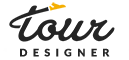 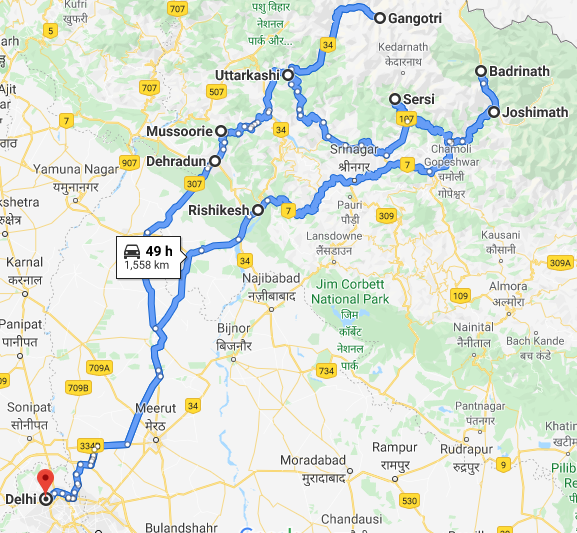 Delhi       Dehradun      Mussoorie      Gangotri      Gomukh Trek       Gangotri      Agastmuni       Kedarnath Ji      Agastmuni      Joshimath     Valley Of flowers Trek      Joshimath      Badrinath Ji      Rishikesh   Delhi